Type or paste the title of the work hereby
[Firstname Lastname][Previous degree, institution, YEAR]
[Previous degree, institution, YEAR – if more than one list in descending order][Thesis/Project/Extended Essays] Submitted in Partial Fulfillment of the
Requirements for the Degree of
[Master of…/Doctor of…]in the
[School/Department of …]
[Faculty of …]© [Firstname Lastname] YEAR
SIMON FRASER UNIVERSITY
[Term YEAR]Copyright in this work is held by the author. Please ensure that any reproduction 
or re-use is done in accordance with the relevant national copyright legislation.Declaration of CommitteePlease review the Declaration of Committee page instructions on the library’s thesis website before completing this page: 
https://www.lib.sfu.ca/help/publish/thesis/format/declaration-committee Remember to delete this note before submission.Ethics Statement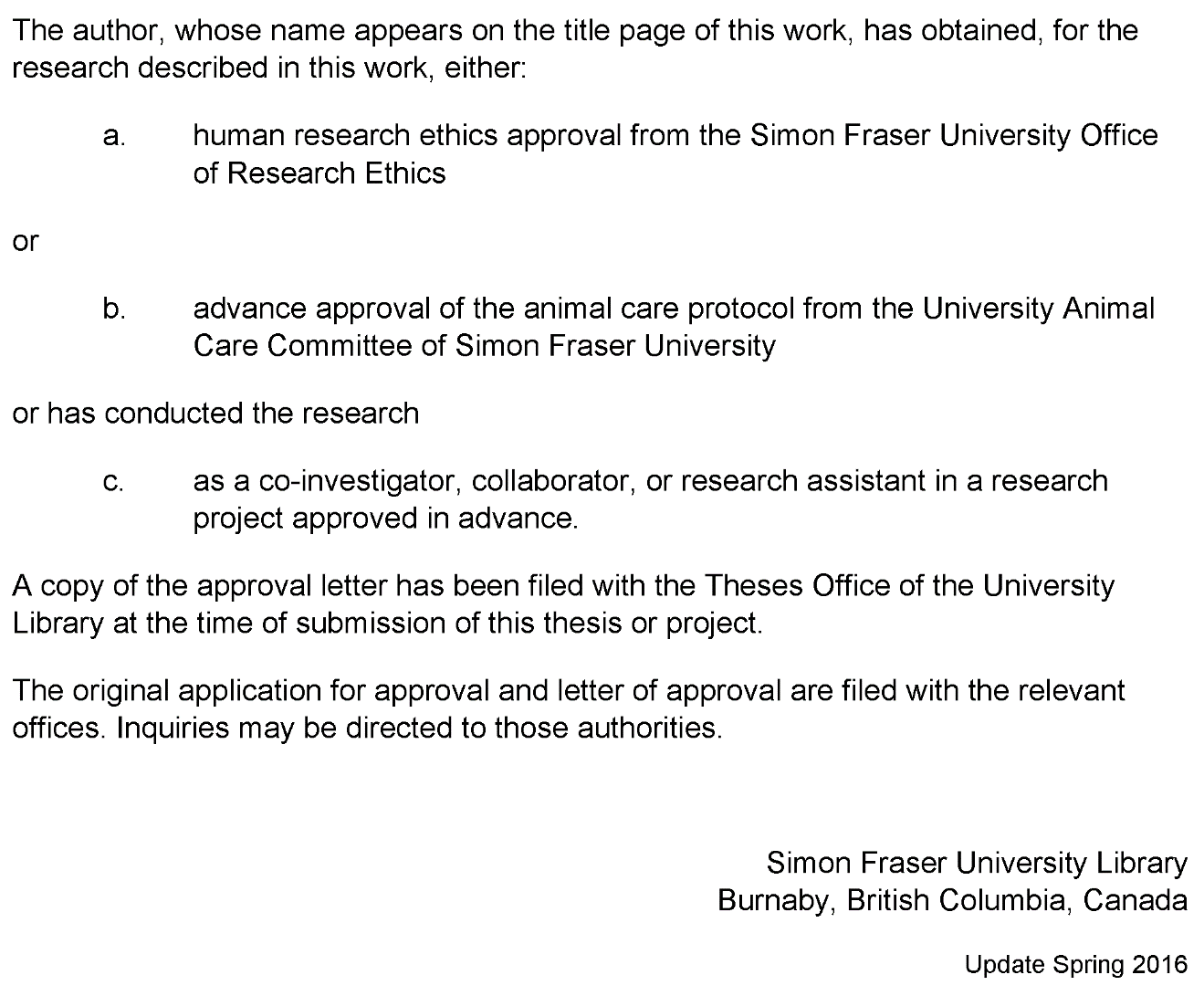 This page must appear as p. iii if your research required ethics approval. Remember to delete this note before submission.If an ethics exemption was granted, this page must be removed.If ethics approval was not required, this page must be removed. Remember to update the Table of Contents after removing this page.AbstractAbstract paragraphs should be unindented: use the style 1_Para_FlushLeft. Master’s abstracts are limited to 150 words; the limit is 350 words for doctoral abstracts. Abstract text must fit on a single page. Keywords may appear alone on a second page.You may include up to six keywords or phrases. Keywords should be separated with semicolons. Keywords: 	thesis template; Microsoft Word; keywords; 1” hanging indent; instructionsDedicationThis is an optional page. Use your choice of paragraph style for text on this page (1_Para_FlushLeft shown here).To hide the heading at the top of this page, select the text and change the text colour to white. AcknowledgementsThis is an optional page. Use your choice of paragraph style for text on this page (1_Para shown here). Table of ContentsDeclaration of Committee	iiEthics Statement	iiiAbstract	ivDedication	vAcknowledgements	viTable of Contents	viiList of Tables	viiiList of Figures	ixList of Acronyms	xGlossary	xiPreface/Executive Summary/Image	xiiChapter 1.	Introduction	1References	2Appendix A.  An Example of an Appendix	3List of TablesNo table of figures entries found.Use References>Insert Caption to create caption labels and numbers. Right-click on the text above and select Update Field to update this list. See the Thesis Template Instructions for information on creating tables, figures, and captions.Remember to delete this note before submission. If there are no tables in the document, remove this page.List of FiguresNo table of figures entries found.Use References>Insert Caption to create caption labels and numbers. Right-click on the text above and select Update Field to update this list. See the Thesis Template Instructions for information on creating tables, figures, and captions.Remember to delete this note before submission. If there are no figures in the document, remove this page.List of AcronymsGlossaryPreface/Executive Summary/ImageThis page can be used for a Preface, Executive Summary, or introductory image. This is an optional page and can be deleted if not used. To hide the heading at the top of this page – e.g., if using an introductory image – select the text and change the text colour to white.Do not delete the section break that follows this paragraph. If the section break is not visible, turn on non-printing characters using the Show/Hide icon (¶) on the Home ribbon.

IntroductionReferencesAdams, Alice. (2002).  Article Titles : A Qualitative and Quantitative Analysis. Journal of Journal Studies, 23, 189-672. doi:10.1015/0032-002X.56.7.893 Brown, Bob. (2010). Books: Sustainable and Biodegradable Reading Technology. New York, NY: Hydraulic Press. doi:10.1026/0022-005X.52.6.803Carroll, Carol. (1999, July). Curating Curious Collections: An Interdisciplinary Perspective. Predatory Publishing Quarterly, 16 (5), 3-134.Appendix A.

An Example of an AppendixNote: If you have figures or table in your appendices, do not include them in your List of Figures or List of Tables. Number your figures and tables with the appendix letter e.g. Table A.1. (for the first table in Appendix A) or Figure B.2. (for the second figure in Appendix B).Remember to delete this note before submission. Name:[Firstname Lastname][Firstname Lastname]Degree:[Master of …/Doctor of …][Master of …/Doctor of …]Title:Type or paste the title of the work hereType or paste the title of the work hereCommittee:Chair:[Firstname Lastname]
[Academic Role, Academic Unit][Firstname Lastname]
Supervisor
[Academic Role, Academic Unit][Firstname Lastname]
Supervisor
[Academic Role, Academic Unit][Firstname Lastname]
Committee Member
[Academic Role, Academic Unit][Firstname Lastname]
Committee Member
[Academic Role, Academic Unit][Firstname Lastname] 
Committee Member
[Academic Role, Academic Unit][Firstname Lastname] 
Committee Member
[Academic Role, Academic Unit][Firstname Lastname] 
Committee Member
[Academic Role, Academic Unit][Firstname Lastname] 
Committee Member
[Academic Role, Academic Unit][Firstname Lastname] 
Committee Member
[Academic Role, Academic Unit][Firstname Lastname] 
Committee Member
[Academic Role, Academic Unit][Firstname Lastname]
Examiner
[Academic Role, Academic Unit][Firstname Lastname]
Examiner
[Academic Role, Academic Unit][Firstname Lastname]
External Examiner 
[Academic or Professional Role, Academic Unit]
[Institution][Firstname Lastname]
External Examiner 
[Academic or Professional Role, Academic Unit]
[Institution]SFUSimon Fraser UniversityLACLibrary and Archives CanadaThis is an optional page and can be removed if not used.Use one table row for each item to allow sorting using Word’s table tools.Apply the style 1_Para_NoSpace to table rows as shown here.ThesisAn extended research paper that is part of the final exam process for a graduate degree. The document may also be classified as a project or collection of extended essays.Glossary An alphabetical list of key termsThis is an optional page and can be removed if not used.Use one table row for each item to allow sorting using Word’s table tools.Apply the style 1_Para_NoSpace to table rows as shown here.